Конспект занятия:«Техника матования одинокого короля»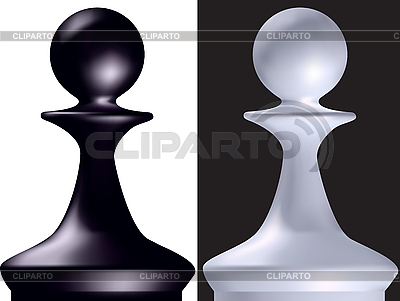 Выполнила: воспитатель МДОУ «Детский сад №243»Миронова К.В.Ярославль 2018 г.Задачи:Познакомить детей с типичными матовыми позициями две ладьи против короля.Продолжать учить определять шах или мат, мат или пат.Научить ставить мат в один ход (две ладьи против короля).Научить оттеснять одинокого неприятельского короля в угол или на крайнюю линию, слаженными действиями своих фигур. Рассказать, как сделать такой ход, чтобы у черного короля осталось наименьшее количество полей для отхода.Совершенствовать игровую практику.Материал к занятию:Демонстрационная магнитная шахматная доска;Шахматные фигуры магнитные;Магниты зеленого и красного цветов;Мальчик Юра (кукла);Картинки с изображением шахматных фигур;Цифры 1, 3, 3,5, 9;Учебник Сухин И.Г. Шахматы, второй год, или Играем и выигрываем: учебник для начальной школы, второй год обучения. В 2-х частях: Часть 1-4-е издание – Обнинск: Духовное возрождение, 2011.- 84 с.,ил. Ход занятия:- В.: Здравствуйте ребята! Сегодня к нам на занятие пришел гость. Назовите мальчика, который путешествовал вместе с Розочкой по Волшебной стране шахмат (столице Каиссии)?- Д.: Юра.- В.: Правильно. В честь кого была названа столица Волшебной страны?- Д.: В честь богини шахмат Каиссы.- В.: Верно. А вот и Юра! (Воспитатель достает куклу мальчика Юры). Давайте с ним поздороваемся!- Д.: Здравствуй, Юра!- Ю.: Здравствуйте, ребята! Вы уже много знаете про шахматы, знаете ценность шахматных фигур. А я забыл. Не могли бы вы мне помочь? (На магнитной доске перемешаны картинки с изображением шахматных фигур: пешка, конь, слон, ладья, ферзь и цифры 1,3, 3, 5, 9.)- В.: Ребята, поможем Юре? Нужно расставить шахматные фигуры рядом с соответствующей цифрой (ценность фигуры).Дети поочередно выходят и выполняют задание.-Ю.: А может вы мне напомните способы защиты короля от шаха?-Д.: Да.Уничтожение атакующей фигуры; уход из-под боя; перекрытие; защита атакованной фигуры другой своей фигурой; контратака.-В.: А сегодня Юра, мы вместе с детьми будем учиться технике матования одинокого короля.-Ю.: Ой, как интересно, а можно мне с вами остаться на занятии и послушать?-Д.: Конечно!-В.: Откроем стр. 36 учебника и внимательно рассмотрим две типичные матовые позиции при матовании двумя ладьями. (Передвигаем фигуры по магнитной шахматной доске и сопровождаем все рассказом).«При матовании одинокого неприятельского короля надо слаженными действиями своих фигур оттеснить его в угол или на крайнюю линию. Чем больше ограничена подвижность короля, тем, как правило, легче поставить ему мат.»-В.: Две ладьи способны заматовать неприятельского короля без помощи своего короля. Вот два примера матования (приводит примеры с.36 учебника).-В.: Дидактическая игра «Шах или мат» (стр. 37 учебника) - №1,2 – обсуждаем вместе с детьми; №3,4,5,6 – дети пытаются сделать самостоятельно, затем проверяем все вместе.-В.: Дидактическая игра «Мат или пат» (стр. 38 учебника) - №1,2 – дети поднимают руки, кто считает, что мат. №3,4,5,6 – дети пытаются сделать самостоятельно, затем проверяем все вместе.-В.: Дидактическая игра «Мат в один ход». (Стр. 39 учебника) - №1,2 – дети вместе с воспитателем решают; № 3,4,5,6 – самостоятельно.-В.: Дидактическая игра «На крайнюю линию» (стр. 40 учебника) - №1,2 – разбираем вместе; №3,4,5,6 –самостоятельно, потом проверяем.-В.: Дидактическая игра «В угол» (стр.41 учебника) - №1,2 – решаем вместе с детьми; №3,4,5,6 – дети делают самостоятельно.-В.: Дидактическая игра «Ограниченный король» (стр. 42 учебника). Одно задание №1 разбираем вместе с детьми.-Ю.: Спасибо ребята, я узнал много интересного и нового сегодня. Можно я приду к вам еще раз?-В.: Конечно, Юра, мы рады будем тебя видеть снова!-Ю.: До свиданья!